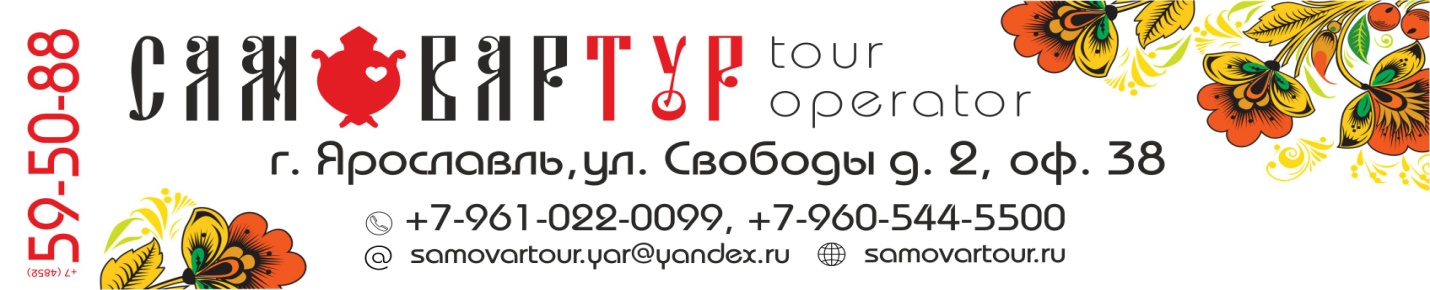 Реестровый номер туроператора  02096  Наша компания - ТУРОПЕРАТОР ООО «САМОВАР ТУР»  РЕЕСТРОВЫЙ НОМЕР ТУРОПЕРАТОРА 020962,  имеет огромный опыт работы в туристической деятельности. Мы занимаемся турами за рубеж и по России: деловым и корпоративным туризмом вот уже более 10 лет. Благодаря долгим партнерским отношениям с принимающими сторонами в странах Европы, СНГ, России, Китае мы достигли низких цен на качественные услуги по размещению, питанию, экскурсионному обслуживанию групп. Мы организуем бизнес встречи, семинары на лучших площадках, работаем только с проверенными транспортными компаниями.Также предлагаем детский отдых в профильных  и санаторных лагерях  по ценам ниже ,чем в офисах продаж объектов размещения. Мы готовы предложить интересные идеи для деловых поездок по всему миру. Организовывая Вашу работу, мы также заботимся о Вашем отдыхе и досуге. Для наших клиентов мы выбираем лучшие отели со спа комплексами, профессиональных гидов, которые покажут интереснейшие места в городе, проверенные рестораны с местной кухней. Для искушенных клиентов у нас всегда найдутся экстра мероприятия: экстрим, прогулки на лошадях в горах, рыбалка, тематические фестивали, мастер классы, дегустации и др.В нашем каталоге имеются авторские туры по городам Золотого кольца, круизы, уик энд путешествия. С нами Вы всегда можете недорого и хорошо провести время.Наша компания также обслуживает индивидуальных туристов. Мы готовы предоставить корпоративную скидку в размере от 2% до 15%. Мы занимаемся оформлением виз, бронированием авиабилетов, оформлением страховых полисов. Действует рассрочка на 3 месяца без переплат.Всегда рады видеть Вас в наших офисах продаж.Готовы обсудить удобные для Вас и Вашей компании варианты.Надеемся на  успешное  сотрудничество!!!